OLOMOUCKÝ KRAJSKÝ VOLEJBALOVÝ SVAZ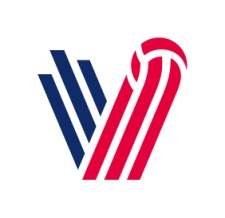 Předsednictvo OL KVS - U Sportovní haly 2, 779 00 OLOMOUC 	     	KOMISE BEACH VOLEJBALU KVS	předseda: Mgr. Radek Patsch (MT: 603520605, e-mail: patsch.r@tiscali.cz)_________________________________________________________________________________ŠKOLENÍ TRENÉRŮ BEACH VOLEJBALUTermín:	sobota 30.4.2022	(teorie + praxe tréninkového procesu)		sraz účastníků v 8.30h před Čajkarénou (parkoviště)		neděle   1.5.2022	(turnaj kategorie U14 – OLK+JMK) – dobrovolné		možnost přihlášení svých hráček do turnajeMísto: 		Beach areál SKUP Beach Sport Olomouc při gymnáziu Čajkovského		Čajkovského 9, Olomouc 779 00Přednášející:	PhDr. Rostislav Vorálek, Ph.D. (FTVS UK Praha)diplomovaný trenér I. třídy ve volejbaledržitel II. trenérské třídy FIVBtrenér II. třídy v plážovém volejbalepředseda Metodické komise plážového volejbalu Českého volejbalového svazutrenér vrcholových družstev volejbalu a plážového volejbalu mládeže včetně reprezentačníchOdborné zaměřenísportovní příprava dětí a mládeže ve volejbalutrénink volejbalutrénink plážového volejbaluzdravotní aspekty volejbaluProgram:	  8.30-  9.00	prezentace		  9.00-12.00	teorie sportovní přípravy beach volejbalu		12.00-13.30	oběd		14.00-18.00	praxe na kurtech		18.00-20.00	kurty k dispozici ke hřeS sebou: poznámkový blok, psací potřeby, tréninkové vybavení na písek (případně do tv)Drobné občerstvení na kurtech	 (nápoje, sladkosti)Cena:		1 500 Kč na účet KVS: 2701922090/2010 (do poznámky „PŘÍJMENÍ+ŠKOLENÍ BV“)		Přihlášky: 	patsch.r@tiscali.cz  do 28.4.2022 (informace: 603520605)